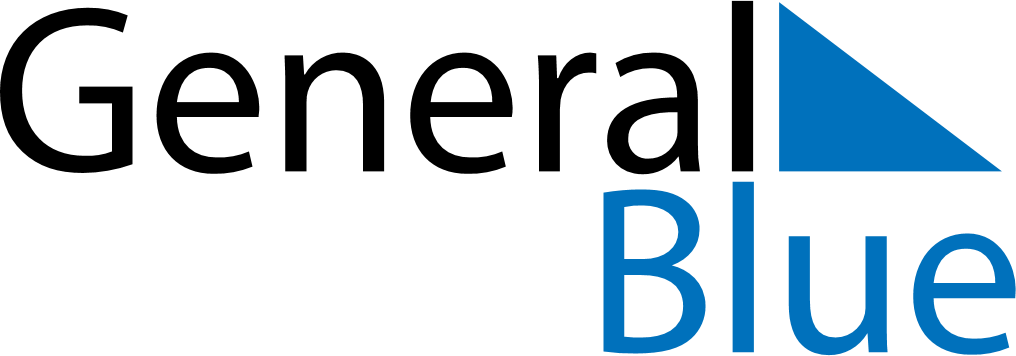 June 2023June 2023June 2023June 2023French GuianaFrench GuianaFrench GuianaSundayMondayTuesdayWednesdayThursdayFridayFridaySaturday1223456789910Abolition of Slavery1112131415161617181920212223232425262728293030